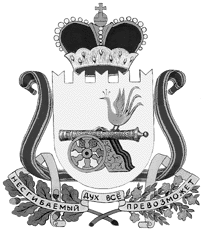 администрация муниципального образования«Вяземский район» смоленской областиПОСТАНОВЛЕНИЕот 11.12.2020 № 1806Руководствуясь статьями 37, 40 Градостроительного кодекса Российской Федерации, статьей 14 Федерального закона от 06.10.2003 № 131-ФЗ             «Об общих принципах организации местного самоуправления в Российской Федерации», Уставом муниципального образования «Вяземский район» Смоленской области, статьей 17 Правил землепользования и застройки Вяземского Тумановского сельского поселения Вяземского района Смоленской области, заключением по результатам  публичных слушаний от 09.03.2020, рассмотрев заявление физического лица,Администрация муниципального образования «Вяземский район» Смоленской области постановляет:Предоставить Старовойтову В.В. разрешение на отклонение от предельных параметров разрешенного строительства, объекта капитального строительства: реконструкции индивидуального жилого дома на земельном участке, с кадастровым номером 67:02:1820101:18, расположенного по адресу: Смоленская область, Тумановское с/п, дер. Федосово, в части уменьшения минимального отступа от границы смежного земельного участка, до 0,3 метра.Глава муниципального образования«Вяземский район» Смоленской области                                         И.В. ДемидоваИсполнитель:  председатель комитетапо архитектуре и землеустройству                                                                                  В.Б. Волков                                                                                                                                                 2-46-28Разработчик: специалист 1-ой категориикомитета по архитектуре и землеустройству                                                  М.С. Колотовченкова                                                                                                                                                 2-38-30СОГЛАСОВАНО:Заместитель Главы                                                                                                         В.И. АлимовНачальник юридического отдела                                                                              В.П. БерезкинаГлавный специалист отдела муниципальной службы                                                                                                Л.В. ИкатоваРазослать: прокурору, КАиЗ, Вяземский отдел росреестра по Смоленской области, КИО, редакция «Мой город – Вязьма», отдел информационной политики и информационных технологий, заявителю -  3 экз.Экз.7 + 1 в эл.виде Версия на бумажном носителе идентична версии электроннойО предоставлении разрешения на отклонение от предельных параметров разрешенного строительства